`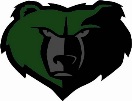 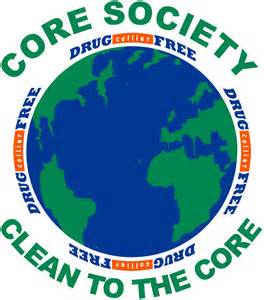 CORE Society Pledge 	Palmetto Ridge High School   C-Character    O-Opposing Drugs    R-Responsible Choices    E-ExpectationsThe following information will be provided to your CORE advisor and Drug Free Collier.I pledge to:1.	Live a drug-free life; 2.	Show my friends and family that a drug-free life is more fun;3.	Learn more about the harmful effects of drugs and alcohol;4.	Share the truth about the harmful effects of drugs and alcohol;5.	Encourage my family and friends to be drug-free and healthy.Student Signature: ______________________________     Date: ______________Student InformationPrint Name____________________________________     Grade ___________________Email: __________________________________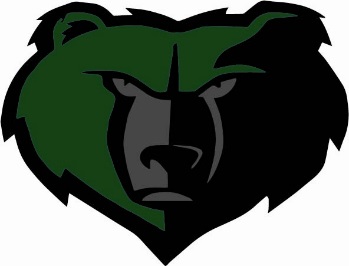 Congratulations! You signed the pledge, and …you are a part of PRHS C.O.R.E. Society,a club dedicated to remaining drug-free and making smart, healthy choices.In celebration of Red Ribbon Week (Oct. 23-31), enjoy some good, clean fun!  Coral Cay Adventure Golf has agreed to give our C.O.R.E. students a discounted rate.Coral Cay Adventure Golf                                                   2205 E. Tamiami Trail • Naples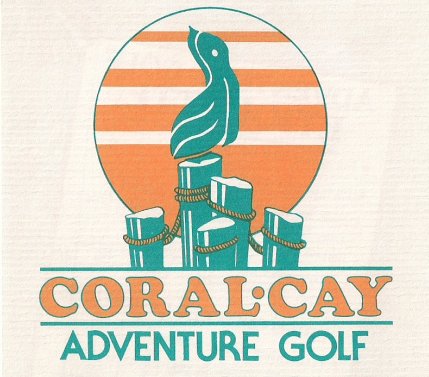                                                      1 Mile East of Tin City                                                     239-793-4999Any student who wears red or their CORE T-shirt during Red Ribbon Week can play 18 holes of miniature golf 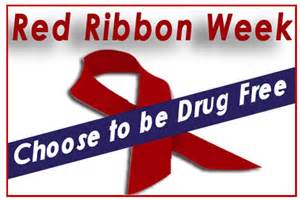 for just $4.50.Remember to bring this flyer or mention Red Ribbon Week in order to receive the discount.Happy Golfing!